Зарегистрировано в Госслужбе ЧР по делам юстиции 16 ноября 2023 г. N 8888МИНИСТЕРСТВО ТРУДА И СОЦИАЛЬНОЙ ЗАЩИТЫЧУВАШСКОЙ РЕСПУБЛИКИПРИКАЗот 3 ноября 2023 г. N 335О СОЗДАНИИ КОНКУРСНОЙ КОМИССИИ ПО ОТБОРУ РАБОТНИКОВИ ДОБРОВОЛЬЦЕВ (ВОЛОНТЕРОВ) СОЦИАЛЬНО ОРИЕНТИРОВАННЫХНЕКОММЕРЧЕСКИХ ОРГАНИЗАЦИЙ В СФЕРАХ ДЕЯТЕЛЬНОСТИМИНИСТЕРСТВА ТРУДА И СОЦИАЛЬНОЙ ЗАЩИТЫ ЧУВАШСКОЙ РЕСПУБЛИКИДЛЯ ОРГАНИЗАЦИИ ПОДГОТОВКИ, ПРОФЕССИОНАЛЬНОЙ ПЕРЕПОДГОТОВКИИ ПОВЫШЕНИЯ КВАЛИФИКАЦИИ РАБОТНИКОВ И ДОБРОВОЛЬЦЕВ(ВОЛОНТЕРОВ) СОЦИАЛЬНО ОРИЕНТИРОВАННЫХ НЕКОММЕРЧЕСКИХОРГАНИЗАЦИЙ В СФЕРАХ ДЕЯТЕЛЬНОСТИ МИНИСТЕРСТВА ТРУДАИ СОЦИАЛЬНОЙ ЗАЩИТЫ ЧУВАШСКОЙ РЕСПУБЛИКИВ соответствии с Законом Чувашской Республики "О поддержке социально ориентированных некоммерческих организаций в Чувашской Республике" и постановлением Кабинета Министров Чувашской Республики от 25 декабря 2019 г. N 600 "Об утверждении Порядка оказания поддержки в области подготовки, дополнительного профессионального образования работников и добровольцев (волонтеров) социально ориентированных некоммерческих организаций в сферах деятельности Министерства труда и социальной защиты Чувашской Республики" приказываю:1. Создать конкурсную комиссию по отбору работников и добровольцев (волонтеров) социально ориентированных некоммерческих организаций в сферах деятельности Министерства труда и социальной защиты Чувашской Республики для организации подготовки, профессиональной переподготовки и повышения квалификации работников и добровольцев (волонтеров) социально ориентированных некоммерческих организаций в сферах деятельности Министерства труда и социальной защиты Чувашской Республики.2. Утвердить:Положение о конкурсной комиссии по отбору работников и добровольцев (волонтеров) социально ориентированных некоммерческих организаций в сферах деятельности Министерства труда и социальной защиты Чувашской Республики для организации подготовки, профессиональной переподготовки и повышения квалификации работников и добровольцев (волонтеров) социально ориентированных некоммерческих организаций в сферах деятельности Министерства труда и социальной защиты Чувашской Республики (приложение N 1);Состав конкурсной комиссии по отбору работников и добровольцев (волонтеров) социально ориентированных некоммерческих организаций в сферах деятельности Министерства труда и социальной защиты Чувашской Республики для организации подготовки, профессиональной переподготовки и повышения квалификации работников и добровольцев (волонтеров) социально ориентированных некоммерческих организаций в сферах деятельности Министерства труда и социальной защиты Чувашской Республики (приложение N 2).2. Контроль за исполнением настоящего приказа возложить на первого заместителя министра труда и социальной защиты Чувашской Республики Л.Г.Арсентьеву.3. Настоящий приказ вступает в силу через десять дней после дня его официального опубликования.МинистрА.Г.ЕЛИЗАРОВАУтвержденоприказомМинистерства трудаи социальной защитыЧувашской Республикиот 03.11.2023 N 335(приложение N 1)ПОЛОЖЕНИЕО КОНКУРСНОЙ КОМИССИИ ПО ОТБОРУ РАБОТНИКОВ И ДОБРОВОЛЬЦЕВ(ВОЛОНТЕРОВ) СОЦИАЛЬНО ОРИЕНТИРОВАННЫХ НЕКОММЕРЧЕСКИХОРГАНИЗАЦИЙ В СФЕРАХ ДЕЯТЕЛЬНОСТИ МИНИСТЕРСТВА ТРУДАИ СОЦИАЛЬНОЙ ЗАЩИТЫ ЧУВАШСКОЙ РЕСПУБЛИКИ ДЛЯ ОРГАНИЗАЦИИПОДГОТОВКИ, ПРОФЕССИОНАЛЬНОЙ ПЕРЕПОДГОТОВКИ И ПОВЫШЕНИЯКВАЛИФИКАЦИИ РАБОТНИКОВ И ДОБРОВОЛЬЦЕВ (ВОЛОНТЕРОВ)СОЦИАЛЬНО ОРИЕНТИРОВАННЫХ НЕКОММЕРЧЕСКИХ ОРГАНИЗАЦИЙВ СФЕРАХ ДЕЯТЕЛЬНОСТИ МИНИСТЕРСТВА ТРУДА И СОЦИАЛЬНОЙ ЗАЩИТЫЧУВАШСКОЙ РЕСПУБЛИКИI. Общие положения1.1. Настоящее Положение определяет основные функции, а также порядок формирования и деятельности конкурсной комиссии по отбору работников и добровольцев (волонтеров) социально ориентированных некоммерческих организаций в сферах деятельности Министерства труда и социальной защиты Чувашской Республики для организации подготовки, профессиональной переподготовки и повышения квалификации работников и добровольцев (волонтеров) социально ориентированных некоммерческих организаций в сферах деятельности Министерства труда и социальной защиты Чувашской Республики (далее соответственно - Комиссия, СОНКО).1.2. Комиссия в своей деятельности руководствуется Конституцией Российской Федерации, федеральными законами и иными нормативными правовыми актами Российской Федерации, Конституцией Чувашской Республики, законами Чувашской Республики и иными нормативными правовыми актами Чувашской Республики, а также настоящим Положением.II. Функции Комиссии2.1. Комиссия осуществляет следующие функции:осуществляет отбор работников и добровольцев (волонтеров) СОНКО на организацию их подготовки, профессиональной переподготовки и повышения квалификации (далее - обучение);разрабатывает критерии отбора работников и добровольцев (волонтеров) СОНКО для организации их обучения, утверждаемые приказом Министерства труда и социальной защиты Чувашской Республики;формирует списки работников и добровольцев (волонтеров) СОНКО для организации их обучения.III. Порядок формирования Комиссии3.1. Состав Комиссии утверждается приказом Министерства труда и социальной защиты Чувашской Республики.Комиссия формируется в составе председателя, заместителя председателя, секретаря и членов Комиссии из представителей Министерства труда и социальной защиты Чувашской Республики.В период временного отсутствия председателя Комиссии (временная нетрудоспособность, командировка, нахождение в отпуске и т.д.) руководство деятельностью Комиссии осуществляет заместитель председателя Комиссии.В отсутствие секретаря Комиссии исполнение его обязанностей по поручению председателя Комиссии возлагается на члена Комиссии.IV. Организация деятельности Комиссии4.1. Организационной формой работы Комиссии являются заседания.Заседания Комиссии проводятся по мере необходимости, но не позднее пяти рабочих дней после поступления в Комиссию запросов СОНКО на организацию обучения по форме согласно приложению к настоящему Положению и прилагаемых к ним документов.4.2. Председатель Комиссии организует ее работу, назначает заседания Комиссии и определяет повестку дня, ведет заседания Комиссии.4.3. Заместитель председателя Комиссии выполняет поручения председателя Комиссии, исполняет обязанности председателя Комиссии в его отсутствие, обеспечивает контроль за своевременной подготовкой материалов для рассмотрения на заседании Комиссии и за исполнением решений Комиссии.4.4. Секретарь Комиссии:уведомляет членов Комиссии о дате проведения заседания;ведет протокол заседания Комиссии, обеспечивает его подписание членами Комиссии в течение трех рабочих дней со дня проведения заседания.4.5. Заседание Комиссии считается правомочным, если в нем принимает участие не менее половины ее членов.Решение Комиссии принимается простым большинством голосов присутствующих на заседании членов Комиссии открытым голосованием. В случае равенства голосов решающим является голос председательствующего на заседании Комиссии.Приложениек Положению о конкурсной комиссиипо отбору работников и добровольцев(волонтеров) социально ориентированныхнекоммерческих организаций в сферахдеятельности Министерства трудаи социальной защиты Чувашской Республикидля организации подготовки, профессиональнойпереподготовки и повышения квалификацииработников и добровольцев (волонтеров)социально ориентированных некоммерческихорганизаций в сферах деятельностиМинистерства труда и социальнойзащиты Чувашской РеспубликиФОРМА                                  ЗАПРОС       социально ориентированной некоммерческой организации в сфере            деятельности Министерства труда и социальной защиты              Чувашской Республики на организацию подготовки,         профессиональной переподготовки и повышения квалификации                  работников и добровольцев (волонтеров)К запросу прилагаются следующие документы:1) копия паспорта или иного документа, удостоверяющего личность работника идобровольца    (волонтера)    социально    ориентированной   некоммерческойорганизации;2)  копия документа об образовании и (или) о квалификации и (или) документаоб обучении;3)    документы,    подтверждающие    участие   социально   ориентированнойнекоммерческой  организации в видах деятельности, указанных в абзацах пятом-  десятом  пункта  1.4  Порядка  оказания  поддержки в области подготовки,дополнительного  профессионального  образования  работников  и добровольцев(волонтеров)  социально ориентированных некоммерческих организаций в сферахдеятельности  Министерства  труда и социальной защиты Чувашской Республики,утвержденного  постановлением Кабинета Министров Чувашской Республики от 25декабря 2019 г. N 600;4)  согласие  на  обработку  персональных  данных работников и добровольцев(волонтеров) в соответствии с Федеральным законом "О персональных данных".    Достоверность  информации  (в  том  числе документов), представленной всоставе  запроса  социально  ориентированной  некоммерческой  организации всферах  деятельности  Министерства  труда  и  социальной  защиты  ЧувашскойРеспублики  на  организацию  подготовки,  профессиональной переподготовки иповышения  квалификации,  подтверждаю.  С  условиями  организации  обученияработников    и   добровольцев   (волонтеров)   социально   ориентированнойнекоммерческой организации ознакомлен(а) и согласен(а).____________________________________ ___________ __________________________(наименование должности руководителя  (подпись)    (фамилия,  инициалы)     социально ориентированной    некоммерческой организации)"___" ___________ 20___ г.                     М.П.                                          (при наличии)УтвержденприказомМинистерства трудаи социальной защитыЧувашской Республикиот 03.11.2023 N 335(приложение N 2)СОСТАВКОНКУРСНОЙ КОМИССИИ ПО ОТБОРУ РАБОТНИКОВ И ДОБРОВОЛЬЦЕВ(ВОЛОНТЕРОВ) СОЦИАЛЬНО ОРИЕНТИРОВАННЫХ НЕКОММЕРЧЕСКИХОРГАНИЗАЦИЙ В СФЕРАХ ДЕЯТЕЛЬНОСТИ МИНИСТЕРСТВА ТРУДАИ СОЦИАЛЬНОЙ ЗАЩИТЫ ЧУВАШСКОЙ РЕСПУБЛИКИ ДЛЯ ОРГАНИЗАЦИИПОДГОТОВКИ, ПРОФЕССИОНАЛЬНОЙ ПЕРЕПОДГОТОВКИ И ПОВЫШЕНИЯКВАЛИФИКАЦИИ РАБОТНИКОВ И ДОБРОВОЛЬЦЕВ (ВОЛОНТЕРОВ)СОЦИАЛЬНО ОРИЕНТИРОВАННЫХ НЕКОММЕРЧЕСКИХ ОРГАНИЗАЦИЙВ СФЕРАХ ДЕЯТЕЛЬНОСТИ МИНИСТЕРСТВА ТРУДА И СОЦИАЛЬНОЙ ЗАЩИТЫЧУВАШСКОЙ РЕСПУБЛИКИ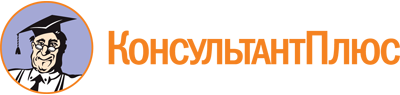 Приказ Минтруда ЧР от 03.11.2023 N 335
"О создании конкурсной комиссии по отбору работников и добровольцев (волонтеров) социально ориентированных некоммерческих организаций в сферах деятельности Министерства труда и социальной защиты Чувашской Республики для организации подготовки, профессиональной переподготовки и повышения квалификации работников и добровольцев (волонтеров) социально ориентированных некоммерческих организаций в сферах деятельности Министерства труда и социальной защиты Чувашской Республики"
(вместе с "Положением...")
(Зарегистрировано в Госслужбе ЧР по делам юстиции 16.11.2023 N 8888)Документ предоставлен КонсультантПлюс

www.consultant.ru

Дата сохранения: 08.06.2024
 Информация о социально ориентированной некоммерческой организацииИнформация о социально ориентированной некоммерческой организацииПолное наименование социально ориентированной некоммерческой организацииЮридический адресФактический адресТелефонАдрес электронной почтыНаименование должности руководителяФамилия, имя, отчество (последнее - при наличии) руководителяОпыт деятельности организации на территории Чувашской РеспубликиСведения о работнике и добровольце (волонтере) социально ориентированной некоммерческой организацииСведения о работнике и добровольце (волонтере) социально ориентированной некоммерческой организацииФамилия, имя, отчество (последнее - при наличии)ГражданствоСведения об образованииТелефонЭлектронная почтаДолжность и место работыСведения об участии работника и добровольца (волонтера) СОНКО в общественной деятельности СОНКОСведения о выбранных направлениях обученияАрсентьева Л.Г.-первый заместитель министра труда и социальной защиты Чувашской Республики (председатель Комиссии)Иванова О.В.-начальник отдела по делам ветеранов и социального обслуживания Министерства труда и социальной защиты Чувашской Республики (заместитель председателя Комиссии)Митрофанова А.Н.-главный специалист-эксперт отдела по делам ветеранов и социального обслуживания Министерства труда и социальной защиты Чувашской Республики (секретарь Комиссии)Еремина О.С.-начальник отдела социальных проблем семьи и демографической политики Министерства труда и социальной защиты Чувашской РеспубликиПетрова Т.Л.-начальник отдела трудовых отношений, охраны и экспертизы условий труда Министерства труда и социальной защиты Чувашской Республики